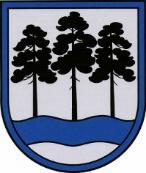 OGRES  NOVADA  PAŠVALDĪBAReģ.Nr.90000024455, Brīvības iela 33, Ogre, Ogres nov., LV-5001tālrunis 65071160, e-pasts: ogredome@ogresnovads.lv, www.ogresnovads.lv PAŠVALDĪBAS DOMES SĒDES PROTOKOLA IZRAKSTS14.Par Ogres 1. vidusskolas iekšējo reorganizāciju, mainot īstenoto izglītības pakāpi, un nosaukuma maiņuSaskaņā ar Pašvaldību likuma 4. panta pirmās daļas 4. punktu pašvaldības pienākums ir gādāt par iedzīvotāju izglītību, tostarp nodrošināt iespēju iegūt obligāto izglītību un gādāt par pirmsskolas izglītības, vidējās izglītības, profesionālās ievirzes izglītības, interešu izglītības un pieaugušo izglītības pieejamību. Vidēja termiņa politikas plānošanas dokuments Izglītības attīstības pamatnostādnes 2021.- 2027. gadam “Nākotnes prasmes nākotnes sabiedrībai” nosaka septiņiem gadiem aktuālos izglītības attīstības mērķus un rīcības virzienus. Lai īstenotu izglītības attīstības virsmērķi 2021. - 2027. gadam, viens no izglītības attīstības mērķiem ir ilgtspējīga un efektīva izglītības sistēmas un resursu pārvaldība. Pašvaldība ir atbildīga par tās teritorijā esošo izglītības iestāžu attīstību, izglītības iestāžu tīkla pielāgošanu mainīgajai demogrāfiskajai situācijai un kvalitatīvu izglītības pakalpojumu nodrošināšanu.Izglītības un zinātnes ministrijas 2020. gada 7. janvāra ziņojumā Ministru kabinetam “Par vispārējās vidējās izglītības iestāžu tīkla izvērtējumu” analizētas iespējas pašvaldībām savā teritorijā esošajās izglītības iestādēs nodrošināt skolēnu interesēm atbilstošu un kvalitatīvu izglītību. Norādīts, ka nepieciešama gan atbilstoša mācību vide un materiāltehniskais nodrošinājums, gan iespēja piesaistīt augsti kvalificētus pedagogus un atbalsta personālu. Sevišķi akcentēta izglītības iestāžu tīkla sakārtošana, veidojot izglītības iestādes ar optimālu izglītojamo skaitu, tādējādi lietderīgi izmantojot izglītības jomai piešķirto finansējumu. 2017. gada 16. jūnijā Ogres novada pašvaldības (turpmāk – Pašvaldība) dome pieņēma lēmumu “Par Ogres novada pašvaldības projekta “Uzlabot vispārējās izglītības iestāžu mācību vidi Ogres novadā īstenošanu un finansējumu””. Pamatojoties uz pieņemto lēmumu un projekta pieteikumu, 2018. gada 26. janvārī Ogres novada pašvaldība ar Centrālo finanšu un līgumu aģentūru noslēdza Vienošanos par Eiropas Savienības fonda projekta īstenošanu Nr.8.1.2.0/17/I/008 “Uzlabot vispārējās izglītības iestāžu mācību vidi Ogres novadā”. Kā viena no ES finansējuma vienošanās iekļautajām aktivitātēm ir jaunas Ogres Valsts ģimnāzijas ēkas un sporta ēkas būvniecība.Ogres novada Izglītības pārvalde, veidojot Ogres novada izglītības attīstības stratēģiju 2022. - 2027. gadam, kā vienu no prioritātēm izvirzījusi uzdevumu izveidot mūsdienīgu vispārējās vidējās izglītības piedāvājumu Ogres novadā, kas atspoguļots informatīvajā ziņojumā par vispārējās vidējās izglītības attīstību (pieņemts zināšanai Ogres novada pašvaldības  domes 2022. gada 24. februāra sēdē). Informatīvajā ziņojumā sniegts vispārējās vidējās izglītības Ogres novadā raksturojums un vidusskolu attīstības iespējas. Viens no izvirzītajiem mērķiem ir Ogres Valsts ģimnāziju attīstīt par mūsdienīgu, konkurētspējīgu  vispārējās vidējās izglītības iestādi, kas no 2024. gada 1. septembra īstenos tikai vispārējās vidējās izglītības programmu 10. - 12. klašu posmā un būs pieejama jebkuram novada jaunietim un kas īstenos pilnveidoto mācību saturu un jaunu pieeju vidējās vispārējās izglītības posmā. Lai sasniegtu izvirzītos mērķus par mūsdienu prasībām atbilstošu vispārējās vidējās izglītības piedāvājumu novadā, kā arī ievērojot iestāžu darbības un finansējuma izlietošanas lietderīguma un efektivitātes principu, Ogres Valsts ģimnāzija plānota kā vienīgā vispārējās vidējās izglītības iestāde Ogres pilsētas teritorijā.Izglītojamo uzņemšana vispārējās vidējās izglītības programmās tiek nodrošināta saskaņā ar izglītības iestādēm pieejamajiem materiāltehniskajiem un pedagoģiskajiem resursiem.Pašvaldības dome 2022. gada 31. martā pieņēma lēmumu “Par izglītojamo uzņemšanu  Ogres novada pašvaldības vispārējās izglītības iestāžu 10. klasēs  un neuzņemšanu Ogres Valsts ģimnāzijas 7. klasē  2022./2023. mācību gadā” (protokola izraksts Nr. 6, 24.), saskaņā ar kuru tika nolemts 2022./2023. mācību gadā neuzņemt izglītojamos 10. klasēs Jaunogres vidusskolā un Ogres 1. vidusskolā, kā arī neuzņemt izglītojamos Ogres Valsts ģimnāzijas 7. klasē.Arī 2023. gada 16. februārī Pašvaldības dome pieņēma lēmumu “Par izglītojamo uzņemšanu  Ogres novada pašvaldības vispārējās vidējās izglītības iestāžu 10. un 11. klasēs un neuzņemšanu Ogres Valsts ģimnāzijas 7. un 8. klasēs  2023./2024. mācību gadā” (protokola izraksts Nr. 2, 12.), saskaņā ar kuru tika nolemts neuzņemt izglītojamos 10. un 11. klasēs Jaunogres vidusskolā un Ogres 1. vidusskolā, kā arī neuzņemt izglītojamos Ogres Valsts ģimnāzijas 7. un 8. klasē.Līdz ar to 2023./2024. mācību gadā Ogres 1. vidusskolā 10. - 12. klašu posmā mācās tikai 12. klašu skolēni.Uzsākot sarunas par Ogres 1. vidusskolas iekšējo reorganizāciju un pārveidi par pamatskolu ar visām procesā iesaistītajām pusēm, ir notikušas diskusijas par Ogres 1. vidusskolas jauno nosaukumu. Vislielāko atbalstu guva nosaukums - Ogres Kalna pamatskola. Izglītības likuma 17. panta trešās daļas 1. punkts nosaka, ka lēmumu par izglītības iestāžu dibināšanu, reorganizāciju vai slēgšanu pieņem pašvaldība kā izglītības iestāžu dibinātājs.Izglītības likuma 23. panta otrā daļa nosaka, ka pašvaldību izglītības iestādes dibina, reorganizē un likvidē pašvaldības, saskaņojot ar Izglītības un zinātnes ministriju, un Izglītības likuma 23. panta piektā daļa nosaka, ka par izglītības iestādes likvidāciju vai reorganizāciju attiecīgās institūcijas un personas informējamas ne vēlāk kā sešus mēnešus iepriekš. 	Vispārējās izglītības likuma 7. panta otrā daļa nosaka, ka vispārējās izglītības iestādi reorganizē un likvidē tās dibinātājs. Valsts vai pašvaldības vispārējās izglītības iestādi, kā arī valsts augstskolas vispārējās vidējās izglītības iestādi reorganizē un likvidē, saskaņojot ar Izglītības un zinātnes ministriju. Pašvaldību likuma 10. panta pirmās daļas 8. punkts paredz, ka dome ir tiesīga izlemt ikvienu pašvaldības kompetences jautājumu. Tikai domes kompetencē ir, turklāt tikai dome var izveidot un reorganizēt pašvaldības administrāciju, tostarp izveidot, reorganizēt un likvidēt tās sastāvā esošās institūcijas, kā arī izdot pašvaldības institūciju nolikumus. Ņemot vērā Valsts pārvaldes iekārtas likuma 30. panta otro daļu, attiecībā uz pastarpinātās pārvaldes iestādi piemērojami šā likuma 15. panta trešās, ceturtās, piektās un sestās daļas un 17. panta pirmās un otrās daļas noteikumi. Valsts pārvaldes iekārtas likuma 15. panta  septītajā daļā ir noteikts, ka iestādes iekšējā reorganizācija, kas neparedz struktūrvienību nodošanu vai sadali starp citām iestādēm, nav uzskatāma par reorganizāciju šā panta izpratnē, tāpēc nepieciešams lēmums par Ogres 1. vidusskolas pārveidi par pamatskolu, īstenojot iekšējo reorganizāciju. Ņemot vērā minēto un, pamatojoties uz Pašvaldību likuma 4. panta pirmās daļas 4. punktu un 10. panta pirmās daļas astoto punktu, Izglītības likuma 17. panta trešās daļas 1. punktu un 23. panta otro un piekto daļu, Valsts pārvaldes iekārtas likuma 15. panta septīto daļu,balsojot: ar 19 balsīm "Par" (Andris Krauja, Artūrs Mangulis, Atvars Lakstīgala, Dace Kļaviņa, Dace Māliņa, Dace Veiliņa, Dainis Širovs, Egils Helmanis, Ilmārs Zemnieks, Indulis Trapiņš, Jānis Iklāvs, Jānis Kaijaks, Jānis Siliņš, Kaspars Bramanis, Pāvels Kotāns, Raivis Ūzuls, Rūdolfs Kudļa, Toms Āboltiņš, Valentīns Špēlis), "Pret" – 2 (Daiga Brante, Santa Ločmele), "Atturas" – nav, Ogres novada pašvaldības dome NOLEMJ:Uzsākt Ogres 1. vidusskolas iekšējo reorganizāciju, ar 2024. gada 1. augustu mainot Ogres 1. vidusskolas īstenoto izglītības pakāpi no vidējās izglītības uz pamatizglītību un mainot tās nosaukumu uz Ogres Kalna pamatskola.Noteikt, ka šā lēmuma 1. punktā minētā iestāde pēc iekšējās reorganizācijas pabeigšanas turpina pildīt izglītības iestādes funkcijas, nodrošinot pamatizglītības un interešu izglītības programmu īstenošanu.Noteikt, ka Ogres Kalna pamatskola būs Ogres 1. vidusskolas tiesību, lietvedības, arhīva, saistību, t.sk., darba tiesisko attiecību, mantas, finanšu līdzekļu, ilgtermiņa ieguldījumu, funkciju, t.sk., pamatizglītības programmu un izglītības programmās uzņemto izglītojamo, pārņēmēja ar 2024. gada 1. augustu.Uzdot Ogres novada pašvaldības Izglītības pārvaldei:Izglītības likumā noteiktajā kārtībā un termiņā sagatavot un iesniegt Izglītības un zinātnes ministrijai dokumentus saskaņojuma saņemšanai par Ogres 1. vidusskolas pārveidi par pamatskolu, īstenojot iekšējo reorganizāciju.  Izglītības likumā noteiktajā kārtībā un termiņā sagatavot un iesniegt Izglītības kvalitātes valsts dienestā dokumentus par attiecīgu grozījumu izdarīšanu Izglītības iestāžu reģistrā saistībā ar šajā lēmumā noteikto  iekšējo reorganizāciju. Uzdot Ogres 1. vidusskolas direktoram:mēneša laikā no Izglītības un zinātnes ministrijas iestādes iekšējās reorganizācijas saskaņojuma informēt izglītības iestādes darbiniekus, izglītojamos un izglītojamo vecākus par izglītības iestādes iekšējo reorganizāciju;līdz 2024. gada 31. maijam izstrādāt un iesniegt apstiprināšanai Ogres novada pašvaldības domei Ogres Kalna pamatskolas nolikuma projektu;veikt nepieciešamās darbības attiecībā uz darba tiesiskajām attiecībām ar darbiniekiem saskaņā ar normatīvajiem aktiem.Ar Ogres 1. vidusskolas iekšējo reorganizāciju un citu no šī lēmuma izrietošo uzdevumu izpildi saistītos izdevumus segt no Ogres 1.vidusskolas budžeta līdzekļiem.Kontroli par lēmuma izpildi uzdot Ogres novada pašvaldības izpilddirektoram.(Sēdes vadītāja, domes priekšsēdētāja E. Helmaņa paraksts)Ogrē, Brīvības ielā 33Nr.22024. gada 25. janvārī